Information - Gothia cup 2017 

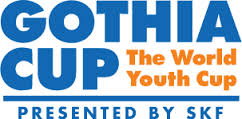 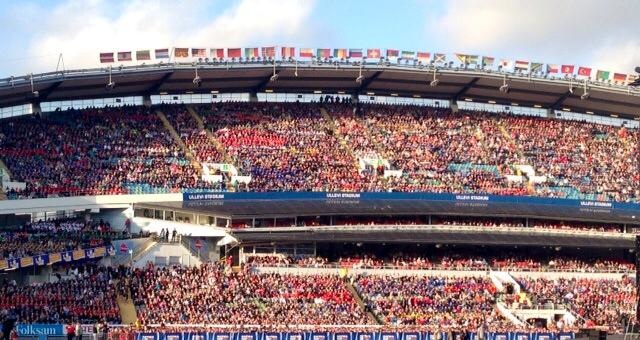 Äntligen är det dags för vår vistelse i Göteborg och Gothia cup 2017. Tänk er ett arrangemang med 1753lag, 82 nationer, 204 lag i pojkar 15 år, 4 305 matcher totalt och närmare 25 000 mål. Det gör cupen till något unikt och världens mest internationella turnering. Det är lagen och deltagarna från världens alla hörn som gör turneringen unik. En mötesplats för världens ungdomar, oavsett religion, hudfärg eller nationalitet, med fotbollen som gemensam nämnare.Gothia Cup spelades första gången 1975. Turneringen startades av BK Häcken, GAIS och den lokala tidningen Arbetet men ägs sen början av 80-talet helt och hållet av BK Häcken. Genom åren har närmare en miljon spelare från sammanlagt 140 länder deltagit i turneringen. Våra ambitioner är att få uppleva en härlig fotbollsvecka med en storslagen invigning med drygt 50 000 deltagare, Vi kommer att ladda för en vecka med massor av fotboll och tokigheter! Glädje, spänning, blöta och svettiga kläder, skoskav och fantastiska upplevelser. Jag hoppas och tror att när vi trötta lämnar Göteborg tar vi med oss massor av roliga och fina minnen hem. Inte blir det sämre av att vi har så fin uppslutning av föräldrar och släktingar. Allt talar för en fantastisk vecka!Boende Spoton Hostel & BarHitta till Spoton Hostel & BarAdress: Mölndalsvägen 3, 412 63 Göteborg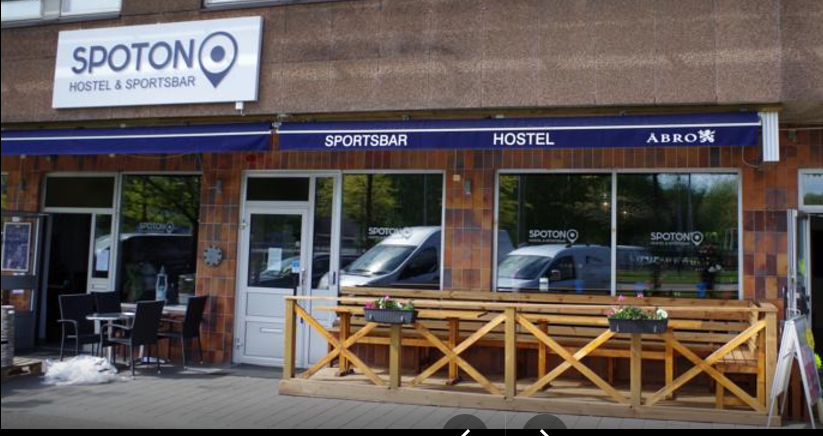 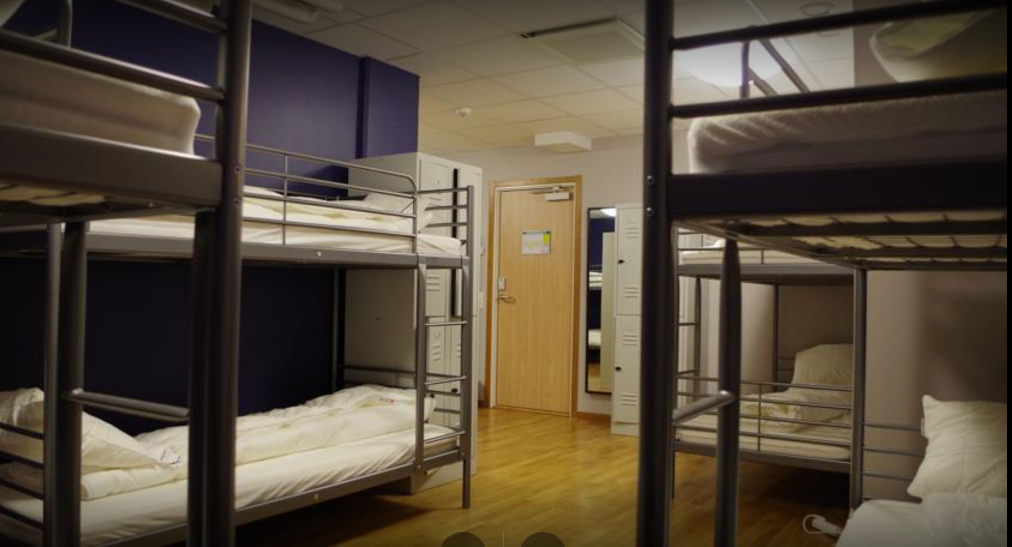 Information kring fotbollen

Gruppen vi kommer spela i kommer bestå av fyra lag vilka alla möts inbördes. Kul att vi får möta så många utländska lag! De två främsta går till A-slutspel och övriga till B-slutspel.Gruppspel/B-slutspel spelas 2x25 minuter och A-slutspel 2x30 minuterSpelschema i gruppspelet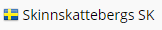 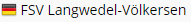 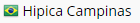 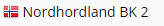 
Måndag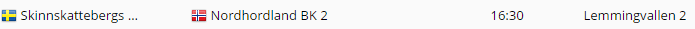 Tisdag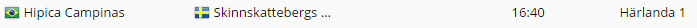 Onsdag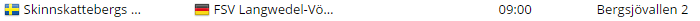 Vilka spelare har anmält sigSammanfattande program för veckanSöndag 

Kl 14:00 Incheckning på Spoton Hostel & Bar. Kl 15:00 vandrar vi till Heden för Incheckning med ålderskontroll på Exercishuset på Heden. OBS! ta med ID-handling!!Kl 19:00 MiddagKl 23:00 Tyst på rummetMåndagFörmiddag: 
Kl 08:00 frukostKl 09:00  Flickor 03 SSK-Järna SK. MajvallenKl 12:00 lunchKl 16:30 Gruppspelsmatch 1 Kl 18:00 MiddagKl 23:00 Tyst på rummet
Tisdag
Kl 09:00 frukostKl 12:00 LunchKl 16:40 Gruppspelsmatch 2Kl 18:30 MiddagKl 23:00 Tyst på rummet
Onsdag
Kl 07:30 frukostKl 09:00 Gruppspelsmatch 3Kl 11:50 Flickor 03 SSK-EBU Bay Oaks Blue (USA) . Guldheden SödraKl 13:00 LunchSenare under dagen:
Eventuellt a/b-slutspel börjarKväll:
Liseberg, alternativt torsdag kvällKl 23:00 Tyst på rummetTorsdag
Slutspel tom kvartsfinal (a/b-slutspel)
Kväll:
Gemensam middagen med föräldrar och spelare, alternativt onsdag kvällKl 23:00 Tyst på rummetFredag 
HemresaÖvrig informationID-handling.
Samtliga deltagare i Gothia Cup måste göra en ålderskontroll för att få delta i turneringen. Detta för att kontrollera så att samtliga deltagare är berättigade att delta i den klass de anmält sig i.Alla måste därför ha en giltig legitimation med sig för att få delta och spela matcher.Följande legitimationer godkänns av Gothia Cup:PassID-kort utfärda av posten, banker eller nationellt ID-kort.Spelarlicenskort med foto av den typ som vissa fotbollsförbund ger sina licenserade spelareLMA-kort för asylsökandeVarje legitimation MÅSTE ha foto och personnummer. Legitimationen MÅSTE vara giltig, så kontrollera redan nu om du har giltig legitimation.
Om spelaren inte har en giltig legitimation godkänns ett personbevis. Personbeviset skall kompletteras med ett nytaget foto och vidimerat av två personer som ej är anhöriga till personen och de skall vara över arton (18) år gamlaI annat fall inget spel.Gothia card: 
Gothia card kan köpas av anhöriga för 350 kr vid centralinformationen på Heden från och med den 16 juli. Kortet berättigar till fri entré till måndagskvällens invigning på Nya Ullevi, tillträde till finalerna, fria resor på kollektivtrafiken och entré till Liseberg. Grabbarna har redan tillgång till kortet genom deltagaravgiften. Invigningen:
Genom invigningen på Nya Ullevi kommer ett stort, bestående minne av turneringen att skapas. Ett ögonblick där alla finns med och där alla kan känna gemenskap. Andra lag som har varit med tidigare liknar det hela vid en olympisk ceremoni. Och det är meningen. Atmosfären kring invigningen av Gothia Cup är elektrisk, nackhåren reser sig och vi kommer att le av minnet för resten av ditt liv.

Invigningen är egentligen en show som pågår i närmare två timmar. Presentationen av de deltagande nationerna är ett stående inslag men det är oftast andra nummer som skapar mest uppskattning. Vi har att se fram emot musik, sång, dans, fyrverkerier, känslor och massor av glädje. Utrustning:Här kommer lite grejer att packa ned 
(men listan är inte komplett så ni får tänka lite själva också.)

• Matchtröja, 2par match shorts, 2 par strumpor , fotbollsskor, vattenflaska, 
• Väska/ryggsäck att ha till/från match (där allt får plats så att vi inte behöver lämna något i omklädningsrummen)
• Träningsoverall och tröjor att ha till/från match
• Tofflor/”Foppa ”skor
• Galgar/klädnypor för att hänga upp blöta kläder
• Badkläder, Handduk, toalettsaker.• HänglåsFörhållningsregler:Regler som vi gemensamt kommit fram till gällande beteende på och utanför fotbollsplanen gäller under Gothia cup, oavsett vad andra gör.Vi respekterar varandra, motståndare, domare och publiken, vi använder därför ett vårdat språk och visar respekt för alla. Kom alltid ihåg att vi representerar Skinnskatteberg SK och skall göra detta på ett så bra sätt som möjligt.Följer man inte reglerna kontaktas föräldrarna, vid upprepade eller grova företeelser kan man bli hemskickad med tåg, på föräldrarnas bekostad. Göteborg är en storstad med många roliga saker att besöka, Bl.a Liseberg, ett stort centrum med många affärer, museer och andra roliga saker. Ingen gör något på egen hand, vi gör saker i grupp på minst fyra spelare.Dom föräldrar som är i Göteborg och vill göra något med sitt grabb måste kontakta ansvarig ledare och få klartecken, detta för att vi skall veta var personen är.Frågor eller idéer för att göra veckan än mer storslagen?Tveka inte att höra av er till oss ledare.Parre 070 7271099Harri 070 7296342//Harri&ParreAnton LuomaniemiAugust BorellBartosz TumialisEmil ReijonenGabriel ParkattiJoar JylänkiMahdi HassaniOliver EngbomRoman StridWilliam AnderssonWilmer ParkattiAlibaset HaidariAbdi  AbshirKristian GerdtssonAlexander GöranssonErik Bruhn